Rubrique 0 : STATUT DE MEMBRE DEMANDÉRubrique 1 : RENSEIGNEMENTS SUR LE RÉSEAU ET SUR SON RESPONSABLE1.1. Nom du réseau (+ acronyme) : 1.2. Type de réseau : 		 de chercheurs 		 de structures		 de service1.3. Adresse physique :1.4. Adresse postale :1.5. Responsable du réseau :Rubrique 2 : RENSEIGNEMENTS GÉNÉRAUX2.1. Présentation sommaire de votre réseau en précisant le domaine de son action (joindre une annexe au besoin)     ……………………………………………………………………………………………………………………………………………………………………………………………………………………………………………………………………………………………………………………………………………………………………………………………………………………………………………………………………………………………………………………………………………………………………………………………………………………………………………………………………………………………………………………………………………………………………………………………………………………………………………………………………………………………………………………………………………………………………………………………………………………………………………………………………………………………………………………………………………………………………………………………………………………………………………………………………………………………………………………………………………………2.2. Année de création du réseau :      ……..		 2.3. Statut juridique :      …….. 2.4. Quelles sont les sources de financement de votre réseau en % ? 2.6. Fournir les trois derniers comptes rendus de réunions des instances du réseau dont celui de la dernière Assemblée généraleRubrique 3 : ACTIVITÉS SCIENTIFIQUESRubrique 4 : PARTENARIATS INTERNATIONAUX ET EXPERTISE4.4. Préciser le mode de reconnaissance de ces expertises……………………………………………………………………………………………………………………………………………………………………………………………………………………………………………………………………………………………………………………………………………………………………………………………………………………………………………………5. CACHET ET SIGNATURE6. AVIS DU DIRECTEUR RÉGIONAL DE L’AUF………………………………………………………………………………………………………………………………………………………………………………………………………………………………………………………………………………………………………………………………………………………………………………………………………………………………………………………………………………………………………………………………………………………………………………………………………………………………………………………………………………7. AVIS DU MEMBRE DU CASS………………………………………………………………………………………………………………………………………………………………………………………………………………………………………………………………………………………………………………………………………………………………………………………………………………………………………………………………………………………………………………………………………………………………………………………………………………………………………………………………………………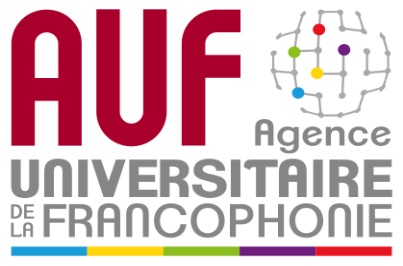 DEMANDE D’ADHÉSIONRéseaux universitaires et réseaux de serviceMembre titulaire            Membre associé         Membre observateur       N°     	Rue      		Boite postale (BP)      	Ville – Municipalité      	Code postal      	Pays      N°     	Rue      		Boite postale (BP)      	Ville – Municipalité      	Code postal      	Pays      Courriel      		Téléphone      	             Télécopieur      	                             Site internet      	 Nom      	Prénom      	Civilité : M/Mme                 Titre      		Date d’entrée en fonction      Courriel      		Téléphone      	             Télécopieur      	                             Site internet      	 Public       	Privé       	       Adhérents       	                     Autre       	 2.5. Liste des membres des instances de gouvernance du réseau2.5. Liste des membres des instances de gouvernance du réseau2.5. Liste des membres des instances de gouvernance du réseau2.5. Liste des membres des instances de gouvernance du réseau2.5. Liste des membres des instances de gouvernance du réseauNom, prénomFonction au sein du réseauTitre et fonction au sein de l’établissement d’origineEtablissement d’originePays     …..     …..     …..     …..     …..     …..     …..     …..     …..     …..     …..     …..     …..     …..     …..     …..     …..     …..     …..     …..     …..     …..     …..     …..     …..     …..     …..     …..     …..     …..3.1. Nombre de membres (joindre la liste ou lien vers l’annuaire du réseau)3.2. Nombre de membres francophones (pour les réseaux partiellement francophones)3.3. Liste des Conférences/séminaires organisés par le réseau les trois dernières années (intitulé, date, lieu, nombre de communications) ; préciser celles où la langue française a été utilisée comme langue de communication :     ….     ….     ….     ….     ….     ….     ….     ….3.4. Liste des ouvrages (monographies, actes, périodiques à comité de lecture…) publiés en français par le réseau les trois dernières années en précisant l’année de parution et le nom de l’éditeur :      ….     ….     ….     ….     ….     ….     ….3.5. Liste des ouvrages (monographies, actes, périodiques à comité de lecture…) publiés par le réseau en d’autres langues les trois dernières années en précisant l’année de parution et le nom de l’éditeur :      ….     ….     ….     ….     ….     ….     ….4.1. Énumérer la liste des partenariats internationaux de votre réseau     ….     ….     ….     ….     ….     ….     ….     ….4.2. Quelles sont les perspectives d’action de votre réseau dans le cadre de la francophonie? Et quels sont vos projets phares ayant un lien avec la stratégie de l’Agence ?     ……………………………………………………………………………………………………………………………………………………………………………………………………..…………….……………………………………………………………………………………………………………………………………………………………………………………………………………………………….……………………………………………………………………………………………………………………………………………………………………………………………………………………………….……………………………………………………………………………………………………………………………………………………………………………………………………………………………….……………………………………………………………………………………………………………………………………………………………………………………………………………………………….4.3. Lister les domaines principaux ou disciplines d’expertise de votre réseau, et indiquer un contact pour chaque domaine/discipline (courrier électronique et coordonnées téléphoniques) 4.3. Lister les domaines principaux ou disciplines d’expertise de votre réseau, et indiquer un contact pour chaque domaine/discipline (courrier électronique et coordonnées téléphoniques) 4.3. Lister les domaines principaux ou disciplines d’expertise de votre réseau, et indiquer un contact pour chaque domaine/discipline (courrier électronique et coordonnées téléphoniques) 4.3. Lister les domaines principaux ou disciplines d’expertise de votre réseau, et indiquer un contact pour chaque domaine/discipline (courrier électronique et coordonnées téléphoniques) DomaineNom du contactCourrielTéléphone     …..     …..     …..     …..     …..     …..     …..     …..     …..     …..     …..     …..     …..     …..     …..     …..     …..     …..     …..     …..DateCachet du réseau et signature11 Seul le responsable (Président ou équivalent) du réseau est habilité à présenter une demande d’adhésion à l’AUF1 Seul le responsable (Président ou équivalent) du réseau est habilité à présenter une demande d’adhésion à l’AUF